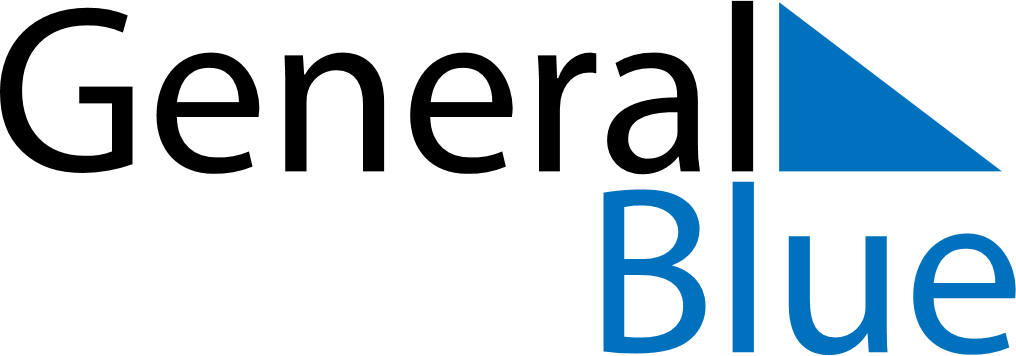 November 2021November 2021November 2021November 2021PolandPolandPolandMondayTuesdayWednesdayThursdayFridaySaturdaySaturdaySunday12345667All Saints’ Day89101112131314Independence Day151617181920202122232425262727282930